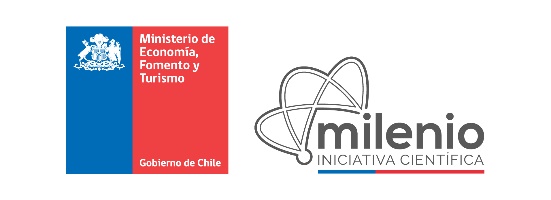 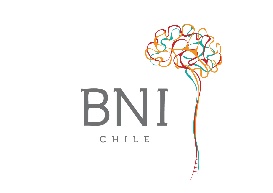 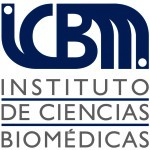 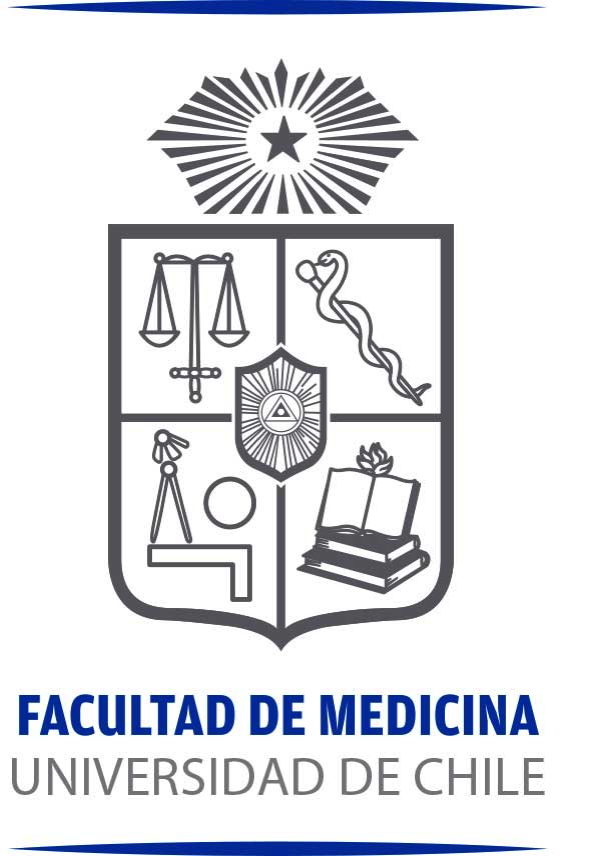 II Workshop y Seminarios de estadística aplicada23-26 Enero 2018Este evento consta de dos secciones, un workshop y un set de seminarios. Los objetivos de cada sección se detallan a continuación. Importantemente, los cupos para ambas secciones son limitados. Se puede postular a cupo para una o ambas secciones. Objetivos GeneralesEl objetivo principal de este evento es acercar de manera práctica la aplicación de herramientas estadísticas a publico general. Objetivos del SeminarioPresentar técnicas de análisis avanzadas implementadas en problemas concretos haciendo hincapié en la implementación y contexto de aplicación más que en los detalles técnicos. Objetivos del workshopEste curso tiene por objetivo entregar una formación práctica y básica del análisis de datos. El curso se centra en la aplicación de pruebas estadísticas, su interpretación, herramientas de visualización y conceptos básicos relevantes para una correcta interpretación de resultados. Asimismo, se espera que los participantes terminen no sólo con la habilidad de aplicar test básicos estadísticos, sino que también sepan distinguir las herramientas más apropiadas para desarrollar sus análisis. Este curso tiene un fuerte énfasis práctico,  donde los aspectos teóricos y matemáticos se abordaran sólo de acuerdo a las necesidades puntuales de los participantes. Por el carácter práctico de este curso, no se verán contenidos ligados a cómo generar pruebas estadísticas ni la matemática que subyace a las pruebas que se mostrarán. Público ObjetivoEste evento es abierto y gratuito para todo aquel que quiera participar. No obstante, se priorizaran personas que estén analizando datos para el desarrollo de sus investigaciones y con mayor experiencia en investigación. Además se priorizará la diversidad de origen de los estudiantes. La intención de estos criterios es que podamos maximizar el número de equipos de investigación que pueden tener acceso al workshop, así como priorizar gente que dirige y apoya activamente los miembros de su laboratorio.RequisitosSaber programar y haber tenido cursos de estadística previos es deseable, pero no obligatorio para tomar este workshop. Las personas que deseen asistir deben contar con su propio computador personal, con Project R y R Studio instalados. A los estudiantes seleccionados se les enviará un correo con las instrucciones para poder instalar estos programas en caso de no tenerlos.Modo de trabajo El workshop consta de un breve módulo teórico seguido de los módulos  prácticos correspondientes, donde se analizarán e interpretaran diversas bases de datos. Durante las tardes se espera que los estudiantes apliquen lo aprendido sobre sus datos. Se darán 30 minutos a partir del segundo día del workshop para que los estudiantes compartan sus dudas y dificultades para aplicar los conocimientos a sus datos, así como dudas de interpretación. ProfesoresDr. Rodrigo VergaraDr. (c) Miguel ConchaPrograma WorkshopHorarios y Presentaciones de los seminariosTeóricoTallerFecha y HoraIntroducción a análisis de datosBienvenida al workshopAspectos generales del análisis de datosMartes 239:00-9:30Aproximación a RManejo de VariablesConversión de variables Funciones descriptivas básicasFunciones gráficas básicas.Conceptos mínimos de programación para usar R.Obtención de estadística descriptiva. (medidas centrales y dispersiones).Martes 239:30-10:50Manejo de datosSelección de casosTipos de variablesConstrucción de Bases de DatosTratamiento de medidas repetidasVariables categóricas vs continuas (y ordinales)Base de datos: Nutrición.csvConstrucción de bases de datos. Importación de datos.Subselección de datosGráficos de distribuciones.Gráficos para detección de outliers.BoxplotsScatter plotsMartes 2311:00-11:50Conceptos básicosY comparación de dos muestrasDistribucionesMedidas de centralidadMedidas de dispersiónPoder y tamaño del efectoPareadasNo paramétricaBases de datos: BlinkAvg.csvAplicación de t-test (pareado y no pareado)Aplicación de Mann-Whitney U TestAplicación de Wilcoxon TestPresentación de resultadosInterpretación de resultadosMartes 2312:00-13:00Comparando muchas muestrasANOVA de una vía y Post HocBase de datos: BlinkAvg.csvAplicación de ANOVAAplicación de post hocMiércoles 249:30-10:50Comparando muchas muestrasPareadas Mixtas No paramétricasInterpretación de interaccionesComparaciones post hocBase de datos: framingham.csvAplicación de ANOVA de medidas repetidasparamétricosAplicación de Kruskal Wallis TestAplicación de Friedman TestAplicación de post hoc no paramétricosMiércoles 2411:00-12:20Resolución de dudas en la aplicación a datos traídos por los estudiantesResolución de dudas en la aplicación a datos traídos por los estudiantesResolución de dudas en la aplicación a datos traídos por los estudiantesMiércoles 2412:30-13:00CorrelacionesIntroducción al tratamiento de variables continúas.Interpretación de correlaciones.Visualización y comprensión de hipótesis nula y obtención del R cuadradoBase de datos: Penguin.savAplicación de correlaciones (spearman y Pearson)Matrices de correlaciónVisualización de correlacionesJueves 259:30-10:50Regresiones simples Similitudes de las regresiones y las correlaciones.Interpretación de coeficientes. Base de datos: vino.csvAplicación de modelos de regresión simpleRevisión de supuestos.Jueves 2511:00-12:20Resolución de dudas en la aplicación a datos traídos por los estudiantesResolución de dudas en la aplicación a datos traídos por los estudiantesResolución de dudas en la aplicación a datos traídos por los estudiantesJueves 2512:30-13:00Análisis de tendenciasInterpretación de p valores Cálculos de muestra necesariaEvaluación de incremento de muestraEvaluación de tamaño de efecto y poderBase de datos: vino.csvEstimación de tamaño muestralEstimación de tamaños de efectoEstimación de poder(Usaremos G-power)Viernes 269:30-10:50Resolución de dudas en la aplicación a datos traídos por los estudiantesResolución de dudas en la aplicación a datos traídos por los estudiantesResolución de dudas en la aplicación a datos traídos por los estudiantesViernes 2611:15-13:00HorarioMartes 23Miércoles 24Jueves 2514:00-15:30Regresiones multiplesDr. Rodrigo VergaraIntroducción a inferencia BayesianaIsmael JarasAnálisis de senderosDr. Rodrigo Vergara15:45-17:15Árboles de regresión y clasificaciónDr. Rodrigo Assar Redes NeuronalesIsmael JarasReducción de dimensionesPhD (c) Miguel Concha